		                     SOLICITUD DE PRÉSTAMO EQUIPO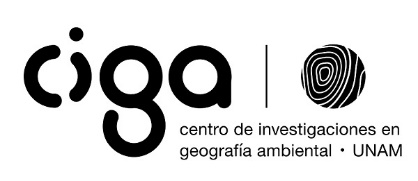 		                       Fecha de solicitud:    Lista del Material:Objetivo: _________________________________________________________Período: Día de salida:   *llenado exclusivo por docenciaDía de llegada:     El equipo se usará en:CIGA           Trabajo de Campo            Otro     	     CualObservaciones: Recibí de la administración de Docencia del Centro de Investigaciones en Geografía Ambiental, en excelentes condicionesEntrega: 		        Recibe:			           Autorización: Lic. Andrea Rodríguez 					M.C. Alejandra LarrazábalLa pérdida o deterioro de un equipo conlleva al pago del mismo en estado nuevo y la devolución fuera de tiempo puede invalidar nuevos préstamos de equipos. 